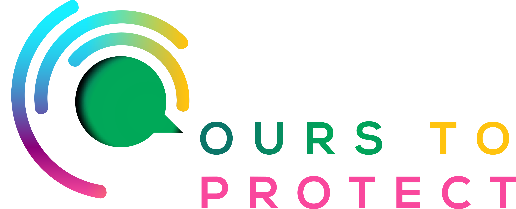 This week on Radio Nova we looked at re-designing and upcycling furniture in the home.Did you know….Repurposed furniture is furniture given a second lease on life—whether reupholstered, refinished, repainted, or redone.Repurposing furniture is also commonly known as upcycling.Upcycling furniture is also kind to our earth's resources. Rather than burning fossil fuels to create new raw materials, upcycling makes the most of the timber we already have.15 Repurposed Furniture Ideas That Will Give Your Pieces a Fresh Look1. Convert a cabinet into a bar2. Transform a dresser into a sink vanity3. Powder coat steel furniture4. Repaint side tables in a bright colour5. Update hardware on a dresser6. Repurpose an old door as a coffee-table top7. Refinish or stain wood furniture8. Add wheels to a small table9. Flair with fringe10. Elevate mirrors11. Turn a table into a kitchen island 12. Reupholster stools in a new fabric13. Change a dresser into a changing table14. Slice a coffee table to make a bench15. Make an ottoman from a low tableLinks for more information:www.handmadedesign.netwww.architecturaldigest.com/story/repurposed-furniture-ideaswww.idealhome.co.uk/diy-and-decorating/upcycled-furniture-ideas-273970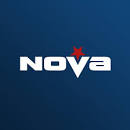 